Embutidos de mariscos ahumadosComo innovación he desarrollado embutidos de mariscos ahumados que contiene pescado de especie dorada, camarón, calamar y pulpo. Porque muchas personas se resisten a comer mariscos por varias razones: porque tienen temor a intoxicarse, porque no gustan de su sabor, olor o porque simplemente no los consideran alimentos importantes en la dieta; por lo que contra restare dando un producto con alto estándares de calidad, con un valor agregado que es el ahumado (método de conservación), y en lo que más me puntualice es que son importante en la dieta ya que contienes alto valor proteico, y minerales como: calcio, magnesio, zinc, yodo, hierro y fósforo y a la vez dando beneficio a la salud como son problemas cardiovasculares.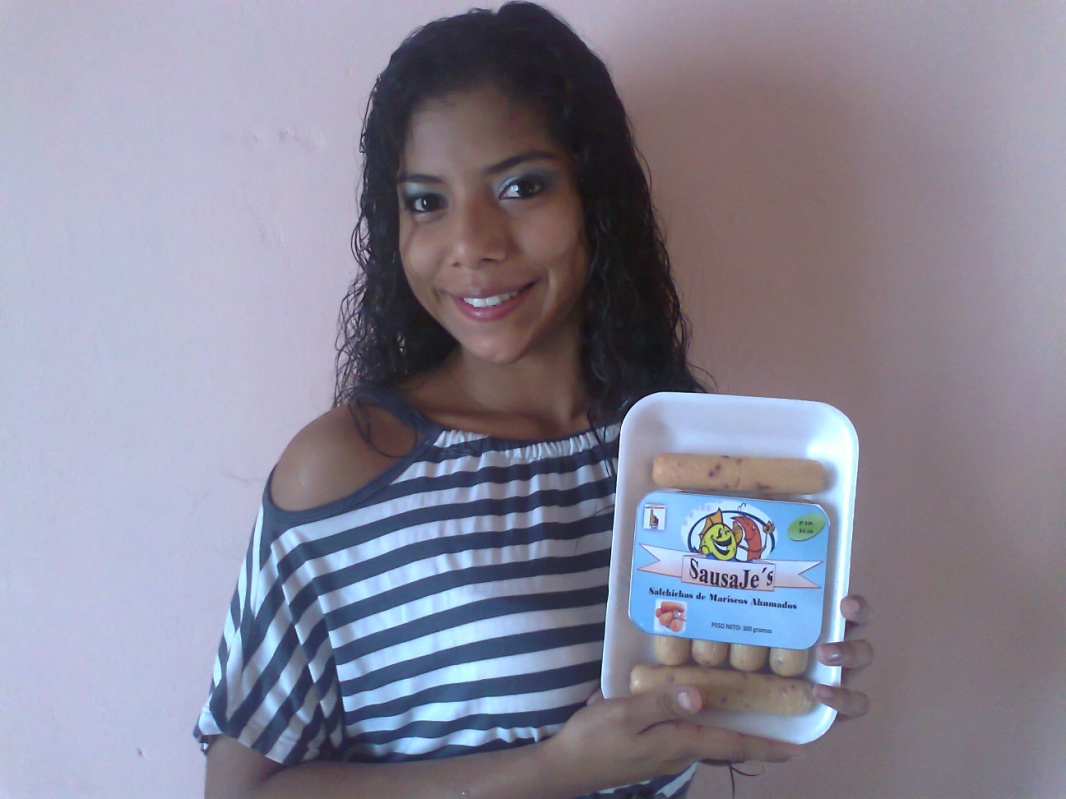 Salchichas de mariscos ahumados está dirigido a aquellas personas que disfrutan de sabores exquisitos y diferentes  por lo cual invitamos a los grandes productores y empresarios a invertir en este proyecto innovador.Elaborado por: Jessica Arreaga Guerrero.Mail: jeanarre@espol.edu.ec